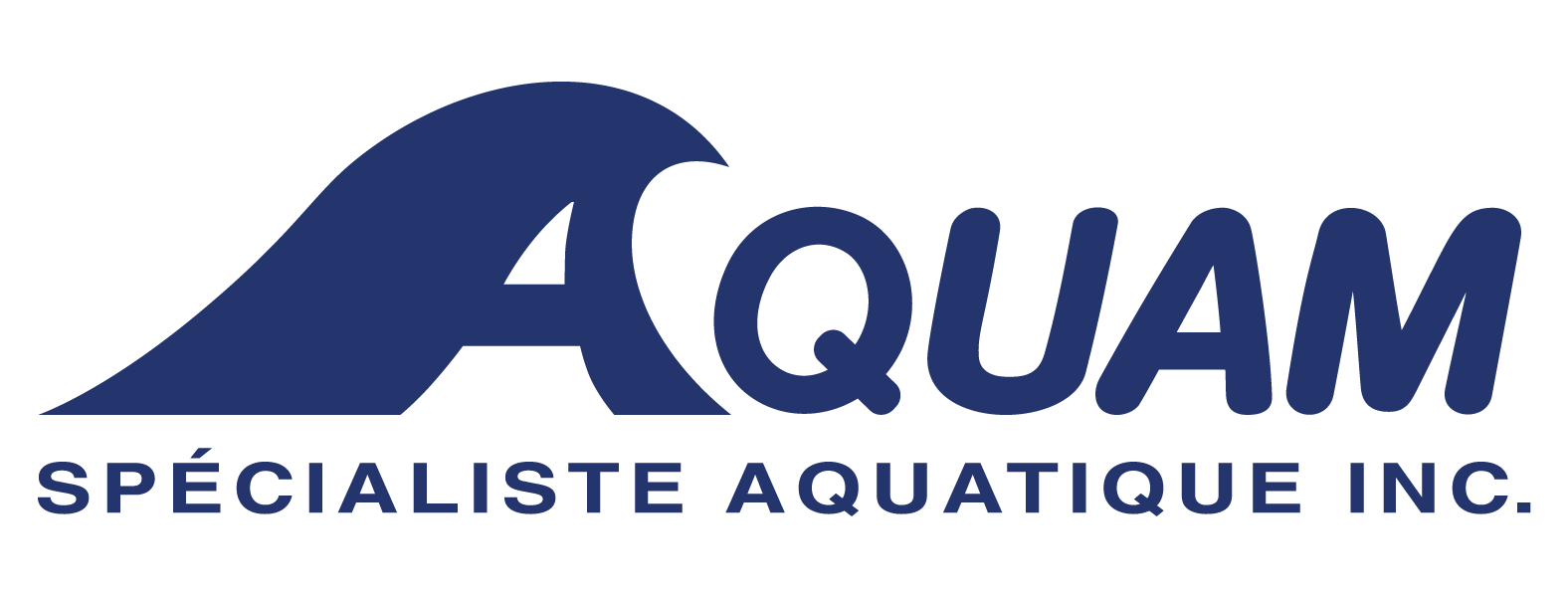 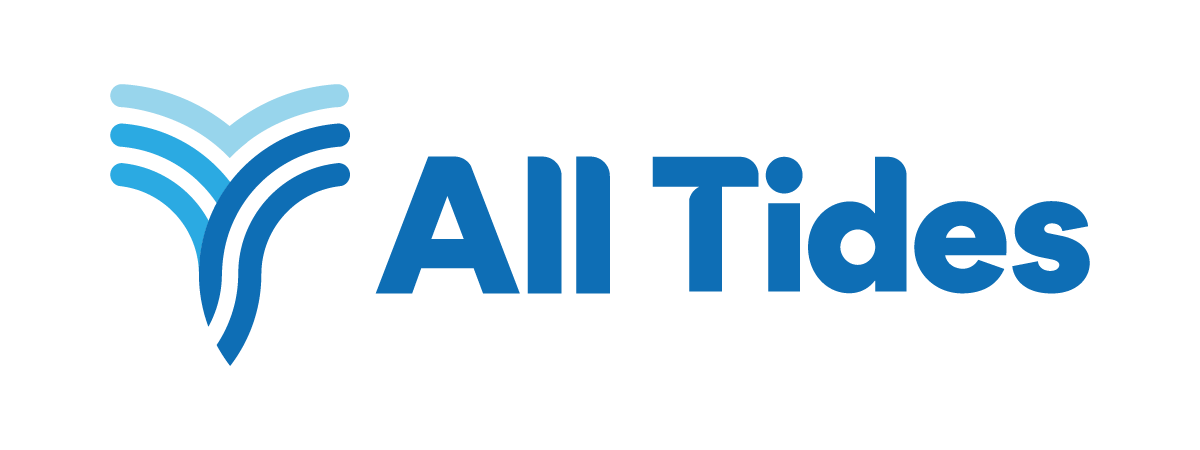 OFFRE D’EMPLOI Fondée à Montréal en 1987, Aquam Spécialiste Aquatique Inc. se classe au premier rang des fournisseurs d’équipements de sports aquatiques pour les clients institutionnels au Canada. D’abord remarquée pour la conception et la qualité de ses produits, l’entreprise a toujours su innover et se positionner comme chef de file dans tous les domaines d’activités où elle a été impliquée. Afin d'atteindre nos objectifs et de compléter notre équipe, nous sommes à la recherche d’un(e) Agent(e) de service à la clientèle pour un poste permanent à temps plein pour notre site transactionnel All Tides. De plus, la personne appuiera l’équipe avec les clients institutionnel. Notre équipe est composée de gens dynamiques qui ont tous un but en commun : faire progresser les multiples projets de l’entreprise dans le respect de ses valeurs. La personne recherchée devra donc avoir à cœur d’offrir une expérience-client positive et personnalisée, laquelle a su contribuer à notre renommée.Pour en apprendre davantage sur notre philosophie d’entreprise, voyez la vidéo : https://youtu.be/yfngSgyr0mEPrincipales responsabilités :Répondre aux demandes de renseignements de la clientèle sur les produits offerts en tenant compte de leurs besoins;Recevoir et traiter les commandes; Aider les clients en les conseillant sur les produits;Gérer les plaintes des clients et en assurer un suivi; S’assurer de la satisfaction de la clientèle et offrir un service après-vente de qualité.Qualités et compétences requises : Posséder un diplôme d’études secondaires (DES);Avoir une expérience minimale de 2 ans dans une fonction similaire; Posséder de bonnes habiletés de communication;Être confortable dans un environnement informatisé;Facilité d’apprentissage;Structure et organisation;Autonomie et débrouillardise;Bonne maitrise du français et de l’anglais (à l’oral et à l’écrit).Faire parvenir votre CV à : achalifoux@aquam.com